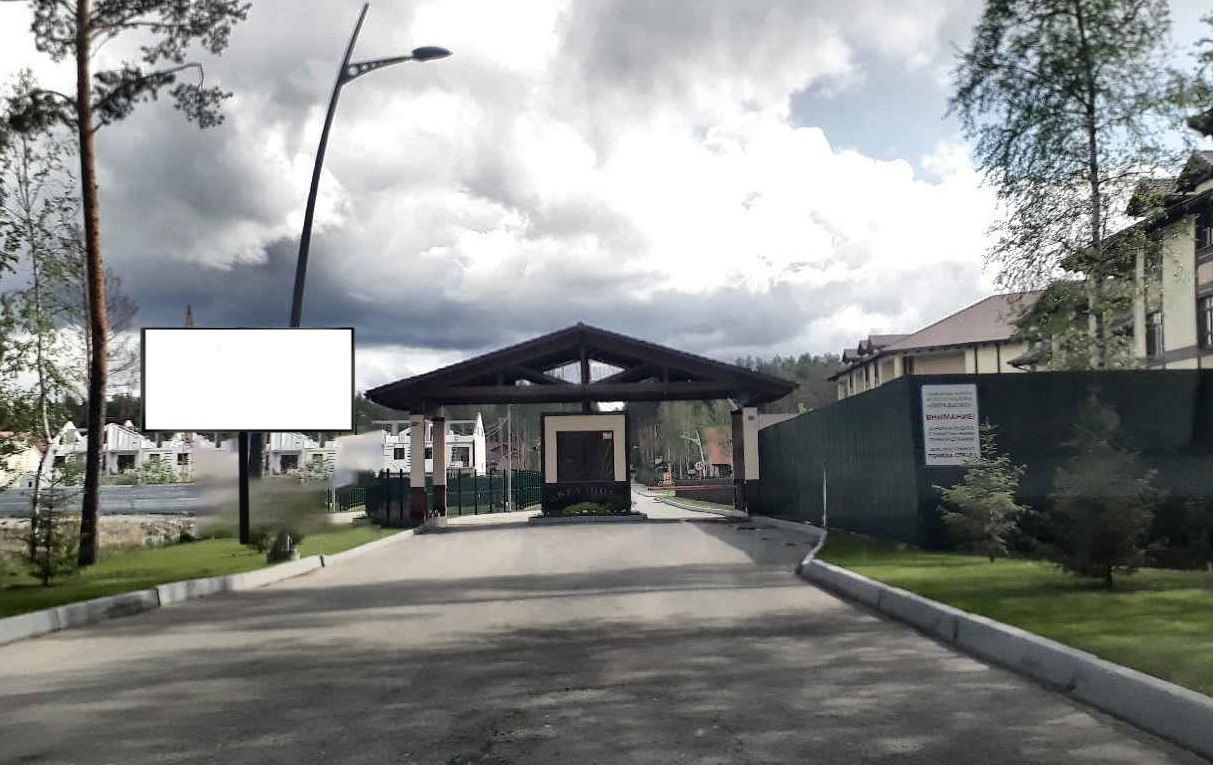 Код местаАдресТип*ВидПлощадь информационных полей, кв. мРазмеры, м (высота, ширина)Количество сторон0307570пос. Образцово, 2-й км. чусовского тракта (въезд в поселок)1Билборд363х62